Divadlo J,. K. Tylapříspěvková organizace	ČSOB PlzeňPalackého náměstí 30. 301 00 Plzeň	č.ú. IČ: 00078051KONTAKT: tel.:	. fax:				     DIČ: CZ 00078051OBJEDNÁVKA č.	16/ 727V Plzni dne:	22.8.2016Dodavatel:	HONDL GLOBAL SERVICES a.s.Huťská 371,272 01 KladnoČeská RepublikaIČ:	28967968	DIČ:	CZ28967968Objednáváme:úklid objektů v měsíci září 2016:Velké divadlo, obchodní odd - Bezručova/Sedláčkova, divadelní dílny v rozsahu, četnosti a jednotkových cenách dle přiložených cenových nabídek Předpokládaná cena bez DPH:	96189,58	+ DPH 21 %Předpokládaná cena vč. DPH:	116389,39Termín dodání:	srpen 2016Fakturu zašlete na adresu:	Divadlo J.K.Tyla, příspěvková organizacePalackého náměstí 2971/30 301 00 PlzeňObjednávka akceptována:    František Hondl, prokura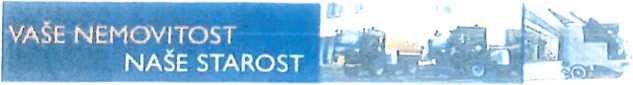 19.08.2016PRAVIDELNÝ ÚKLID - září 2016Smetanovy sady 16; Kovářská 10; Bezrufiova - SedláčkovaPlocha celkem:	5187.28	se <69,50V cenové kalkulaci je zahrnuto:Úklidový materiál a chemie	Ekologicky odbouratelné čisticí prostředkyPracovní' pomůcky	Doprava úklidových operátorů a pracovních pomůcekNaše společnost nabízí široké portfolio služeb spojených s provozem objektů a budov.Ctlcm je poskytovat pro klienty naši společnosti ucelený aKOMPLEXNÍ PROVOZNÍ SERVIS BUDOV A PROVOZŮ. Fax, 	, email:	 wv/w.hgs.czp.KdePopis činnostím.j.výměraČetnostkoef.čet.Cena/m.j. bez DPHCena/úkon bez DPH (Kč)cena/měsíc bez DPH (Kč)VELKE DIVADLO1OBJEKT VELKÉ DIVADLOm22 182,006xlýdně26,070,721571,0440 957,012KOBERCOVÉ PLOCHYm21 300,006xtýdné26,070,72936,0024 401,523SOCIÁLKYm2450,006xtýdně26,070,75337,508 798,634PŘEDPLATNÉm230,005xtýdně21,700,7221,60468,723962,0074 625,88DIVADELNÍ DÍLNY5PODLAHOVÁ PLOCHAm2503.005xtýdně21.700,72362,167 858,876PODLAHOVÁ PLOCHA • SKLADm2280,025xtýdně21,700,72201,614 375,037ADM KOBERCEm283,475xtýdně21.700,7260,101 304,146ADM SOCIÁLKYm232,455xlýdně21,700,7524,34528,129ADM PODLAHYm235,345xtýdné21,700,7225,44552,15934,2814 618,32BYTY KAJETÁNKA10Kajetánka- úklid bytům2150,002xtýdně8.800,72108,00950,40OÚ11OŮ • předprodej vstupenek+zázemi (přístavek u VD)m2141,005xtýdně21,700,72101,522 202,9812ZKUŠEBNA BALET - MYTI KOTOUČOVÝM STROJEM, ODSÁTI VODNÍM VYSAVAČEM A DOČIŠTÉNlK RUČNÍMI PÁDYkpl1,001xměsíčně1,003 792,003 792,003 792,00jj||CENA CELKEM bez DPH (Kč):96 189,58DPH (Kč):21%20 199,81CENA CELKEM včetně DPH (Kč):116 389,39